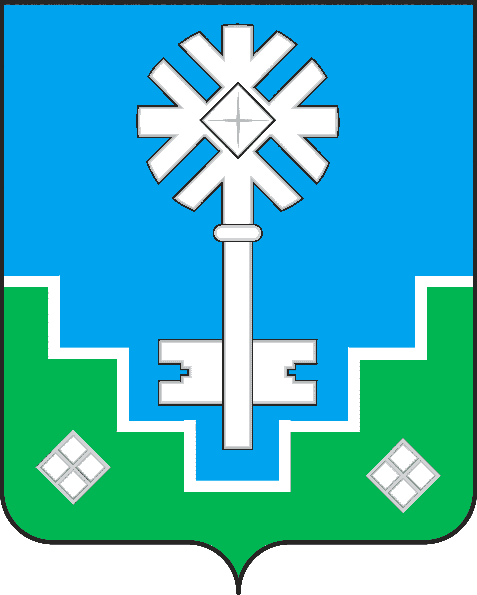 МУНИЦИПАЛЬНОЕ ОБРАЗОВАНИЕ «ГОРОД МИРНЫЙ»МИРНИНСКОГО РАЙОНА РЕСПУБЛИКИ САХА (ЯКУТИЯ)ГОРОДСКОЙ СОВЕТСАХА РЕСПУБЛИКАТЫН МИИРИНЭЙ ОРОЙУОНУН«МИИРИНЭЙ КУОРАТ» МУНИЦИПАЛЬНАЙ ТЭРИЛЛИИКУОРАТ СЭБИЭТЭРЕШЕНИЕБЫҺААРЫЫ28.09.2018                                                                                                          № IV – 12-4 О внесении изменений в Правила землепользования и застройки МО «Город Мирный», утвержденные решением городского Совета от 26.05.2016 № III-37-4В соответствии с Федеральным законом от 06.10.2003 № 131-ФЗ «Об общих принципах организации местного самоуправления в Российской Федерации», Градостроительным кодексом Российской Федерации, Земельным кодексом Российской Федерации, Уставом муниципального образования «Город Мирный» Мирнинского района Республики Саха (Якутия), в целях приведения Правил землепользования и застройки МО «Город Мирный» в соответствие с действующим законодательством и обеспечения прав и законных интересов физических и юридических лиц, в том числе правообладателей земельных участков и объектов капитального строительства,  с учетом результатов публичных слушаний, проведенных 15.08.2018, городской Совет РЕШИЛ: 1.	Внести в Правила землепользования и застройки МО «Город Мирный», утвержденные решением ГС от 26.05.2016 № III-37-4, изменения, дополнив пункт 1 статьи 28 словами «- Среднее и высшее профессиональное образование (3.5.2)». 2.	Опубликовать настоящее решение в порядке, установленном Уставом МО «Город Мирный».3.	Настоящее решение вступает в силу с момента его опубликования.4.	Контроль исполнения настоящего решения возложить на комиссию по местному самоуправлению, законности и Регламенту (В.А. Белов) и комиссию по бюджету, налоговой политике, землепользованию, собственности (К.Б. Дегтярев).Председатель городского Совета                                И.о. Главы  города _______________О.В. Путинцева                              ______________ С.Ю. Медведь